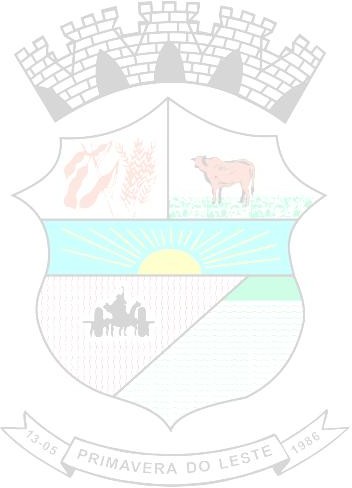 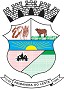 AVISO DE ADIAMENTOPREGÃO ELETRÔNICO Nº 146/2018A Prefeitura Municipal de Primavera do Leste torna público e para conhecimento dos interessados em participar da licitação que tem como objeto o REGISTRO DE PREÇO PARA FUTURA E EVENTUAL CONTRATAÇÃO DE PESSOA JURÍDICA PARA PRESTAÇÃO DE SERVIÇOS CONTINUADOS DE CONSERVAÇÃO DA ÁREA VERDE, VARRIÇÃO, RASPAGEM, LIMPEZA, CONSERVAÇÃO E PINTURA DE MEIOS FIOS E SARJETAS, CAPINAÇÃO QUÍMICA E MANUAL, RECOLHIMENTO DE GALHOS E ENTULHOS, OPERACIONALIZAÇÃO DO DESTINO FINAL DOS RESÍDUOS DA LIMPEZA URBANA EM TODA A EXTENSÃO DO PERÍMETRO URBANO, SERVIÇO DE MONTAGEM E DESMONTAGEM DE TENDAS, que foi redesignada nova data para a apresentação dos envelopes e abertura do certame, qual seja, o dia 10 de janeiro 2018 às 10h00min no horário de Brasília - DF, no mesmo local indicado inicialmente.O edital encontra-se à disposição dos interessados no site www.primaveradoleste.mt.gov.brícone: Empresa – Editais e Licitações.Primavera do Leste, 24 de dezembro de 2018.Maristela Cristina Souza Silva Coordenadora de Licitação*Original assinado nos autos do processo.